 בבית הדין הרבני ה לפני כבוד הדיינים:הנדון: החלטהבפנינו בקשה להוספת נאמנים וגאולת הקדש.תועבר ליחידת הרישום והפיקוח לעיונם.חוו"ד היחידה תוגש לבית הדין תוך 20 יום.ניתן ביום  ().העתק מתאים למקור, המזכיר הראשיב"התיק 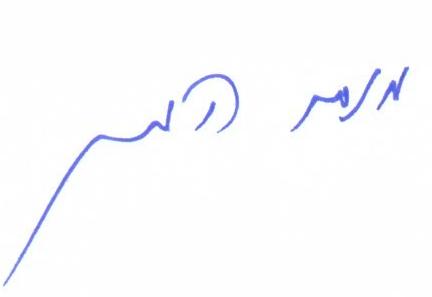 